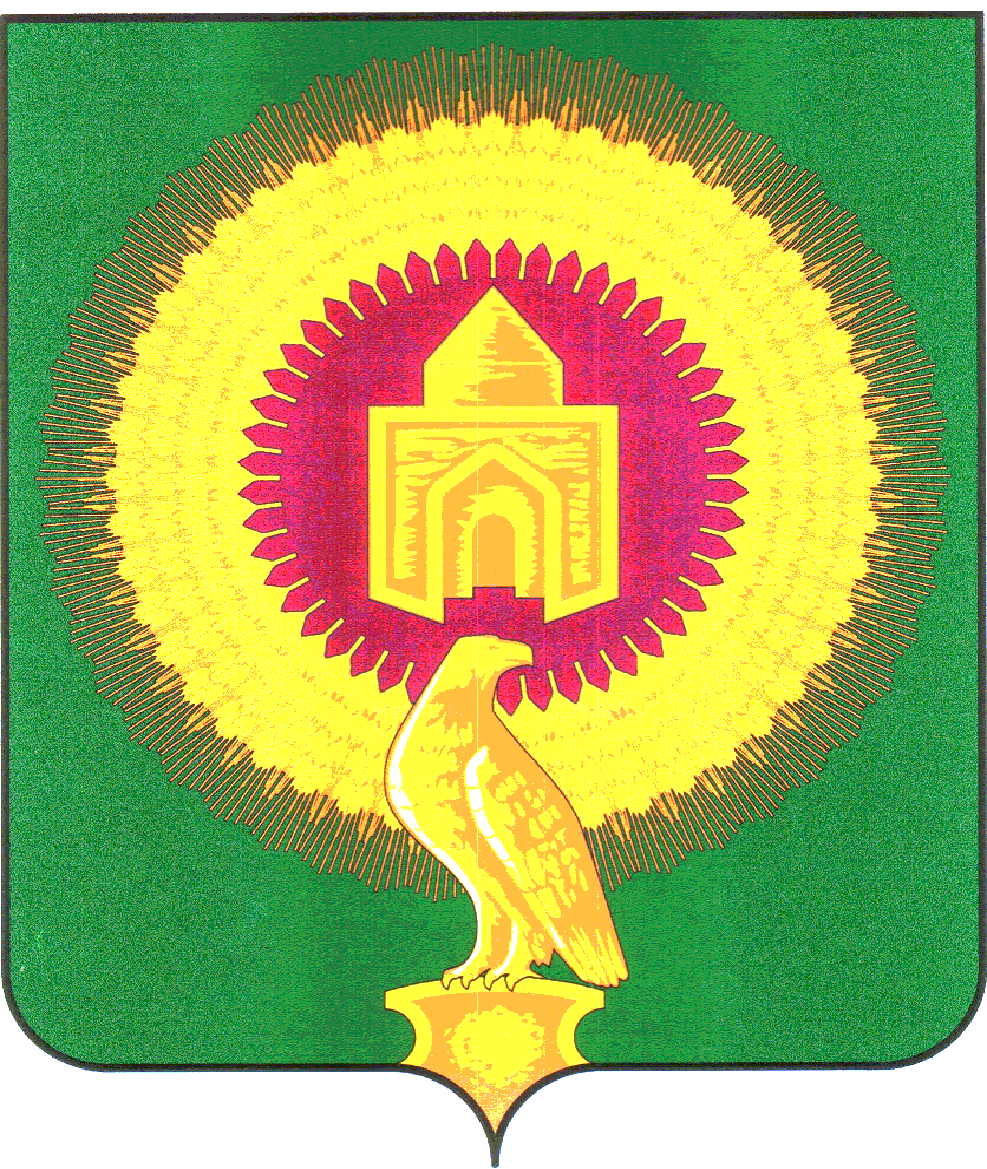 СОВЕТ ДЕПУТАТОВАЯТСКОГО СЕЛЬКОГО ПОСЕЛЕНИЯВАРНЕНСКОГО МУНИЦИПАЛЬНОГО РАЙОНАЧЕЛЯБИНСКОЙ ОБЛАСТИРЕШЕНИЕот 31 марта 2023 года № 7О внесении изменений и дополнений в бюджет Аятского сельскогопоселения на 2023 год и на плановыйпериод 2024 и 2025 годов	Совет депутатов Аятского сельского поселения РЕШАЕТ:1. Внести в бюджет Аятского сельского поселения на 2023 год и на плановый период 2024 и 2025 годов, принятый Решением Совета депутатов Аятского сельского поселения Варненского муниципального района Челябинской области от 22 декабря 2022 года № 26 (с изменениями от 23 января 2023 года № 5 следующие изменения:1) в статье 1:в пункте 1 п.п. 1 слова «в сумме 8572,13 тыс. рублей» заменить на слова «в сумме 
11 173,12 тыс. рублей» слова «в сумме 5523,77    тыс. рублей» заменить на слова «в сумме 
 8 116,76 тыс. рублей»в пункте 1 п.п.2 слова «в сумме 8648,13 тыс. рублей» заменить на слова «в сумме 
11249,12 тыс. рублей»;2) Приложение 2 изложить в новой редакции (приложение 1 к настоящему решению);3) Приложение 4 изложить в новой редакции (приложение 2 к настоящему решению);4) Приложение 10 изложить в новой редакции (приложение 3 к настоящему решению).2. Настоящее Решение вступает в силу со дня его подписания и обнародования.Глава Аятского сельского поселения	______________	А.А. ЛосенковПредседатель Совета депутатов	______________	Е.Г. ВирясоваПриложение 1к решению «О внесении изменений и дополненийв бюджет Аятского сельского поселенияна 2023 год и на плановый период 2024 и 2025 годов»от 31 марта 2023 года № 7Приложение 2к решению «О бюджете Аятского сельского поселенияна 2023 год и на плановый период 2024 и 2025 годов»от 22 декабря 2022 года № 26Распределение бюджетных ассигнований по разделам, подразделам, целевым статьям, группам видов расходов классификации расходов бюджета Аятского сельского поселения на 2023 годтыс. рублейПриложение 2к решению «О внесении изменений и дополненийв бюджет Аятского сельского поселенияна 2023 год и на плановый период 2024 и 2025 годов»от 31 марта 2023 года № 7Приложение 4к решению «О бюджете Аятского сельского поселенияна 2023 год и на плановый период 2024 и 2025 годов»от 22 декабря 2022 года № 26Ведомственная структура расходов бюджета Аятского сельского поселенияна 2023 год(тыс. руб.)Приложение 3к решению «О внесении изменений и дополненийв бюджет Аятского сельского поселенияна 2023 год и на плановый период 2024 и 2025 годов»от 31 марта 2023 года № 7Приложение 10к решению «О бюджете Аятского сельского поселенияна 2023 год и на плановый период 2024 и 2025 годов»от 22 декабря 2022 года № 26Источники внутреннего финансирования дефицита бюджета Аятского сельского поселения на 2023 год(тыс. руб.)Наименование показателяКБККБККБККБКСуммаНаименование показателяРазделПодразделКЦСРКВРСумма123456ВСЕГО:11249,12ОБЩЕГОСУДАРСТВЕННЫЕ ВОПРОСЫ015517,68Функционирование высшего должностного лица субъекта Российской Федерации и муниципального образования0102673,21Расходы общегосударственного характера01029900400000673,21Глава муниципального образования01029900420301673,21Расходы на выплаты персоналу в целях обеспечения выполнения функций государственными (муниципальными) органами, казенными учреждениями, органами управления государственными внебюджетными фондами01029900420301100673,21Функционирование Правительства Российской Федерации, высших исполнительных органов государственной власти субъектов Российской Федерации, местных администраций01042865,78Расходы общегосударственного характера010499004000002565,33Центральный аппарат010499004204012565,33Расходы на выплаты персоналу в целях обеспечения выполнения функций государственными (муниципальными) органами, казенными учреждениями, органами управления государственными внебюджетными фондами010499004204011001139,22Закупка товаров, работ и услуг для обеспечения государственных (муниципальных) нужд010499004204012001371,06Межбюджетные трансферты0104990042040150055,05Уплата налога на имущество организаций, земельного и транспортного налога01049908900000300,45Уплата налога на имущество организаций, земельного и транспортного налога государственными органами01049908920401300,45Иные бюджетные ассигнования01049908920401800300,45Обеспечение деятельности финансовых, налоговых и таможенных органов и органов финансового (финансово-бюджетного) надзора0106784,69Расходы общегосударственного характера01069900400000784,69Центральный аппарат01069900420401784,69Расходы на выплаты персоналу в целях обеспечения выполнения функций государственными (муниципальными) органами, казенными учреждениями, органами управления государственными внебюджетными фондами01069900420401100784,69Непрограммные направления деятельности81601131194.00Закупка товаров, работ и услуг для обеспечения государственных (муниципальных) нужд8160113990009960J200597.00Закупка товаров, работ и услуг для обеспечения государственных (муниципальных) нужд8160113990009960L200597.00НАЦИОНАЛЬНАЯ ОБОРОНА02329,40Мобилизационная и вневойсковая подготовка0203329,40Подпрограмма "Допризывная подготовка молодежи в Челябинской области"02034630000000329,40Осуществление полномочий по первичному воинскому учету на территориях, где отсутствуют военные комиссариаты02034630051180329,40Расходы на выплаты персоналу в целях обеспечения выполнения функций государственными (муниципальными) органами, казенными учреждениями, органами управления государственными внебюджетными фондами02034630051180100312,30Закупка товаров, работ и услуг для обеспечения государственных (муниципальных) нужд0203463005118020017,10НАЦИОНАЛЬНАЯ ЭКОНОМИКА041658,90Дорожное хозяйство (дорожные фонды)04091658,90Содержание улично-дорожной сети и искусственных сооружений Варненского муниципального района040918000180011358,90Закупка товаров, работ и услуг для обеспечения государственных (муниципальных) нужд040918000180012001358,90Мероприятия по совершенствованию движения пешеходов и предупреждению аварийности с участием пешеходов04092400024002300,00Закупка товаров, работ и услуг для обеспечения государственных (муниципальных) нужд04092400024002200300,00ЖИЛИЩНО-КОММУНАЛЬНОЕ ХОЗЯЙСТВО05877,60Благоустройство0503877,60Благоустройство территории сельских поселений05037400074001365,93Освещение населённых пунктов05037400074001365,93Закупка товаров, работ и услуг для обеспечения государственных (муниципальных) нужд05037400074001200365,93Обслуживание и ремонт сетей уличного освещения05037400074003113,30Закупка товаров, работ и услуг для обеспечения государственных (муниципальных) нужд05037400074003200113,30Прочие мероприятия по благоустройству05037400074004376,00Закупка товаров, работ и услуг для обеспечения государственных (муниципальных) нужд05037400074004200376,00Благоустройство0503990600000022,37Расходы на прочие мероприятия по благоустройству поселений0503990600050022,37Закупка товаров, работ и услуг для обеспечения государственных (муниципальных) нужд0503990600050020022,37ОХРАНА ОКРУЖАЮЩЕЙ СРЕДЫ06342.65Другие вопросы в области охраны окружающей среды0605342.65Муниципальная программа "Создание и содержание мест (площадок) накопления твердых коммунальных отходов на территории Варненского муниципального района Челябинской области"06056400000000 342.65Региональный проект «Комплексная система обращения с твердыми коммунальными отходами0605640G243120342.65Закупка товаров, работ и услуг для обеспечения государственных (муниципальных) нужд0605640G243120200342.65КУЛЬТУРА, КИНЕМАТОГРАФИЯ082463.16Культура08012463.16Организация деятельности клубных формирований080173000730012419.96Расходы на выплаты персоналу в целях обеспечения выполнения функций государственными (муниципальными) органами, казенными учреждениями, органами управления государственными внебюджетными фондами080173000730011001652.03Закупка товаров, работ и услуг для обеспечения государственных (муниципальных) нужд08017300073001200767.93Уплата налога на имущество организаций, земельного и транспортного налога учреждениями культуры0801730007307943,20Иные бюджетные ассигнования0801730007307980043,20СОЦИАЛЬНАЯ ПОЛИТИКА1024.74Государственная программа Челябинской области "Развитие социальной защиты населения в Челябинской области"100324.74Расходы на выплаты персоналу в целях обеспечения выполнения функций государственными (муниципальными) органами, казенными учреждениями, органами управления государственными внебюджетными фондами1003282002838010024.74ФИЗИЧЕСКАЯ КУЛЬТУРА И СПОРТ1135,00Муниципальная программа "Развитие физической культуры и спорта в Варненском муниципальном районе Челябинской области"1102700007000110,00Развитие физической культуры и массового спорта в сельском поселении1102700007000110,00Закупка товаров, работ и услуг для обеспечения государственных (муниципальных) нужд110270000700012006,00Расходы на выплаты персоналу в целях обеспечения выполнения функций государственными (муниципальными) органами, казенными учреждениями, органами управления государственными внебюджетными фондами110270000700011004,00Награждение и подведение итогов спартакиады трудовых коллективов Варненского муниципального района1102700002010125,00Закупка товаров, работ и услуг для обеспечения государственных (муниципальных) нужд1102700002010120025,00Наименование показателяКБККБККБККБККБКСуммаНаименование показателяКВСРРазделПодразделКЦСРКВРСумма123456ВСЕГО:11249,12ОБЩЕГОСУДАРСТВЕННЫЕ ВОПРОСЫ816015517,68Функционирование высшего должностного лица субъекта Российской Федерации и муниципального образования8160102673,21Расходы общегосударственного характера81601029900400000673,21Глава муниципального образования81601029900420301673,21Расходы на выплаты персоналу в целях обеспечения выполнения функций государственными (муниципальными) органами, казенными учреждениями, органами управления государственными внебюджетными фондами81601029900420301100673,21Функционирование Правительства Российской Федерации, высших исполнительных органов государственной власти субъектов Российской Федерации, местных администраций81601042865,78Расходы общегосударственного характера816010499004000002565,33Центральный аппарат816010499004204012565,33Расходы на выплаты персоналу в целях обеспечения выполнения функций государственными (муниципальными) органами, казенными учреждениями, органами управления государственными внебюджетными фондами816010499004204011001139,22Закупка товаров, работ и услуг для обеспечения государственных (муниципальных) нужд816010499004204012001371,06Межбюджетные трансферты8160104990042040150055,05Уплата налога на имущество организаций, земельного и транспортного налога81601049908900000300,45Уплата налога на имущество организаций, земельного и транспортного налога государственными органами81601049908920401300,45Иные бюджетные ассигнования81601049908920401800300,45Обеспечение деятельности финансовых, налоговых и таможенных органов и органов финансового (финансово-бюджетного) надзора8160106784,69Расходы общегосударственного характера81601069900400000784,69Центральный аппарат81601069900420401784,69Расходы на выплаты персоналу в целях обеспечения выполнения функций государственными (муниципальными) органами, казенными учреждениями, органами управления государственными внебюджетными фондами81601069900420401100784,69Непрограммные направления деятельности81681601131194.00Закупка товаров, работ и услуг для обеспечения государственных (муниципальных) нужд8168160113990009960J200597.00Закупка товаров, работ и услуг для обеспечения государственных (муниципальных) нужд8168160113990009960L200597.00НАЦИОНАЛЬНАЯ ОБОРОНА81602329,40Мобилизационная и вневойсковая подготовка8160203329,40Подпрограмма "Допризывная подготовка молодежи в Челябинской области"81602034630000000329,40Осуществление полномочий по первичному воинскому учету на территориях, где отсутствуют военные комиссариаты81602034630051180329,40Расходы на выплаты персоналу в целях обеспечения выполнения функций государственными (муниципальными) органами, казенными учреждениями, органами управления государственными внебюджетными фондами81602034630051180100312,30Закупка товаров, работ и услуг для обеспечения государственных (муниципальных) нужд8160203463005118020017,10НАЦИОНАЛЬНАЯ ЭКОНОМИКА816041658,90Дорожное хозяйство (дорожные фонды)81604091658,90Содержание улично-дорожной сети и искусственных сооружений Варненского муниципального района816040918000180011358,90Закупка товаров, работ и услуг для обеспечения государственных (муниципальных) нужд816040918000180012001358,90Мероприятия по совершенствованию движения пешеходов и предупреждению аварийности с участием пешеходов81604092400024002300,00Закупка товаров, работ и услуг для обеспечения государственных (муниципальных) нужд81604092400024002200300,00ЖИЛИЩНО-КОММУНАЛЬНОЕ ХОЗЯЙСТВО81605877,60Благоустройство8160503877,60Благоустройство территории сельских поселений81605037400074001365,93Освещение населённых пунктов81605037400074001365,93Закупка товаров, работ и услуг для обеспечения государственных (муниципальных) нужд81605037400074001200365,93Обслуживание и ремонт сетей уличного освещения81605037400074003113,30Закупка товаров, работ и услуг для обеспечения государственных (муниципальных) нужд81605037400074003200113,30Прочие мероприятия по благоустройству81605037400074004376,00Закупка товаров, работ и услуг для обеспечения государственных (муниципальных) нужд81605037400074004200376,00Благоустройство8160503990600000022,37Расходы на прочие мероприятия по благоустройству поселений8160503990600050022,37Закупка товаров, работ и услуг для обеспечения государственных (муниципальных) нужд8160503990600050020022,37ОХРАНА ОКРУЖАЮЩЕЙ СРЕДЫ81606342.65Другие вопросы в области охраны окружающей среды8160605342.65Муниципальная программа "Создание и содержание мест (площадок) накопления твердых коммунальных отходов на территории Варненского муниципального района Челябинской области"81606056400000000 342.65Региональный проект «Комплексная система обращения с твердыми коммунальными отходами8160605640G243120342.65Закупка товаров, работ и услуг для обеспечения государственных (муниципальных) нужд8160605640G243120200342.65КУЛЬТУРА, КИНЕМАТОГРАФИЯ816082463.16Культура81608012463.16Организация деятельности клубных формирований816080173000730012419.96Расходы на выплаты персоналу в целях обеспечения выполнения функций государственными (муниципальными) органами, казенными учреждениями, органами управления государственными внебюджетными фондами816080173000730011001652.03Закупка товаров, работ и услуг для обеспечения государственных (муниципальных) нужд81608017300073001200767.93Уплата налога на имущество организаций, земельного и транспортного налога учреждениями культуры8160801730007307943,20Иные бюджетные ассигнования8160801730007307980043,20СОЦИАЛЬНАЯ ПОЛИТИКА8161024.74Государственная программа Челябинской области "Развитие социальной защиты населения в Челябинской области"816100324.74Расходы на выплаты персоналу в целях обеспечения выполнения функций государственными (муниципальными) органами, казенными учреждениями, органами управления государственными внебюджетными фондами8161003282002838010024.74ФИЗИЧЕСКАЯ КУЛЬТУРА И СПОРТ8161135,00Муниципальная программа "Развитие физической культуры и спорта в Варненском муниципальном районе Челябинской области"8161102700007000110,00Развитие физической культуры и массового спорта в сельском поселении8161102700007000110,00Закупка товаров, работ и услуг для обеспечения государственных (муниципальных) нужд816110270000700012006,00Расходы на выплаты персоналу в целях обеспечения выполнения функций государственными (муниципальными) органами, казенными учреждениями, органами управления государственными внебюджетными фондами816110270000700011004,00Награждение и подведение итогов спартакиады трудовых коллективов Варненского муниципального района8161102700002010125,00Закупка товаров, работ и услуг для обеспечения государственных (муниципальных) нужд8161102700002010120025,00Наименование показателяАдминиСтраторКод источника финансирования дефицита бюджета по бюджетной классификацииУтвержденные бюджетные
назначения1234Источники финансирования дефицита - всего00090000000000000000 76,00 увеличение остатков средств, всего81600000000000000000 -11 173,12увеличение остатков средств бюджетов81601050000000000500-11 173,12увеличение прочих остатков средств бюджетов81601050200000000500-11 173,12увеличение прочих остатков денежных средств бюджетов81601050201000000510-11 173,12Увеличение прочих остатков денежных средств бюджетов сельских поселений81601050201100000510-11 173,12уменьшение остатков средств, всего81600000000000000000 11249,12Уменьшение остатков средств бюджетов8160105000000000060011249,12увеличение прочих остатков средств бюджетов8160105020000000060011249,12увеличение прочих остатков денежных средств бюджетов8160105020100000061011249,12Уменьшение прочих остатков денежных средств бюджетов сельских поселений8160105020110000061011249,12